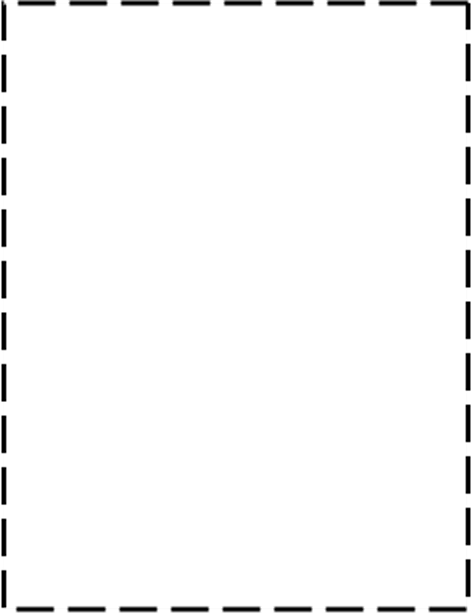 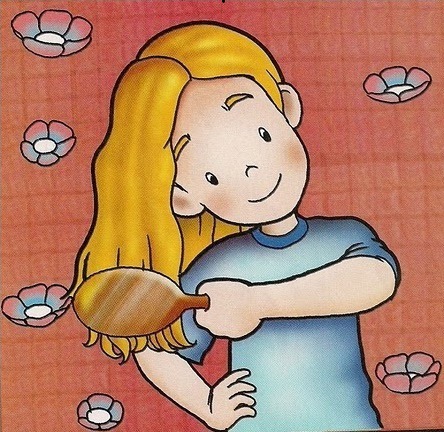 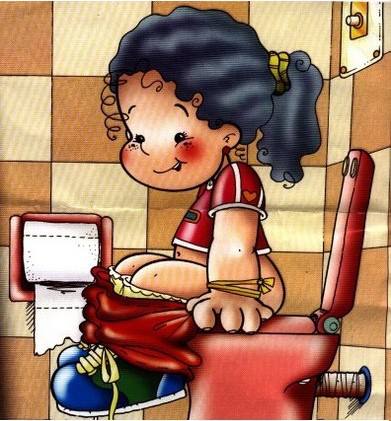 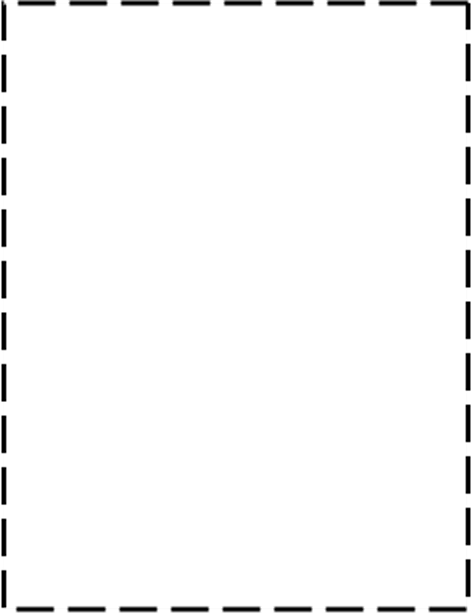 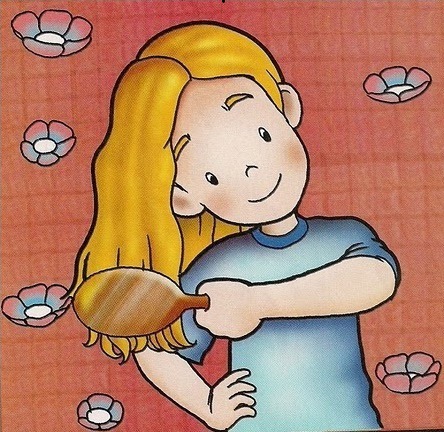 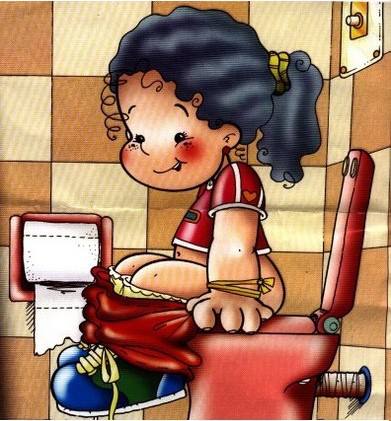 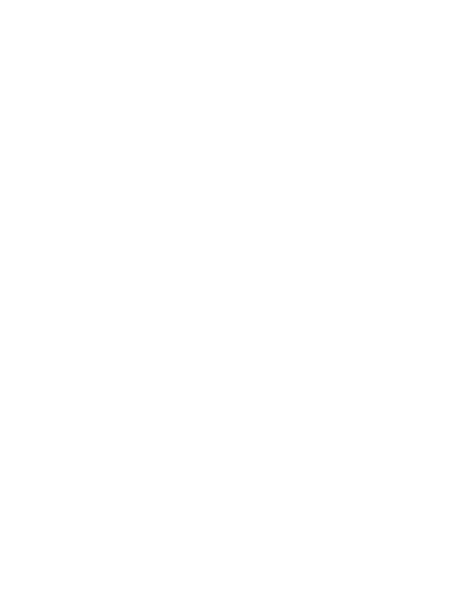 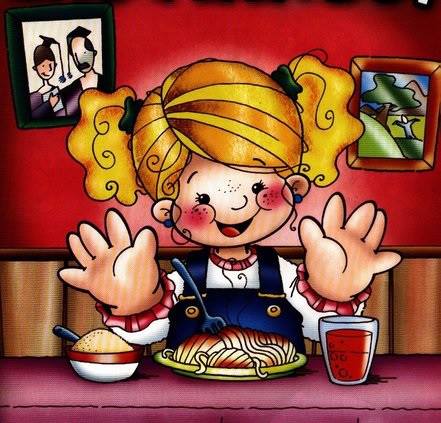 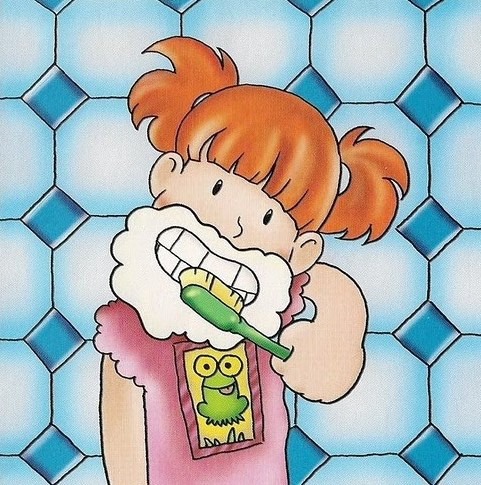 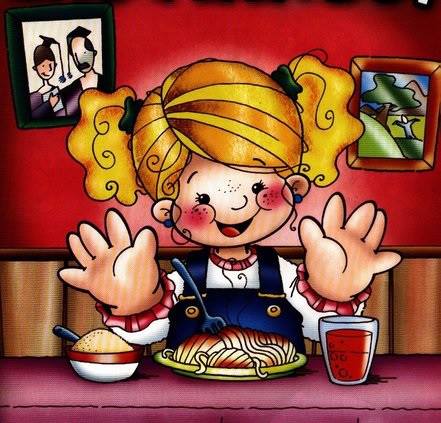 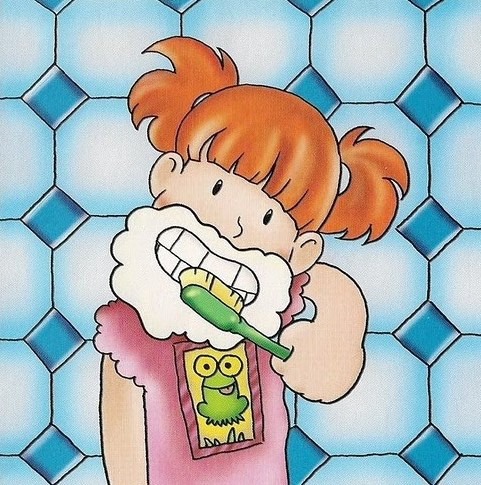 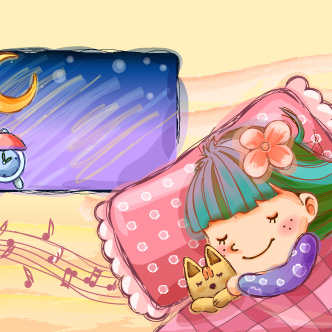 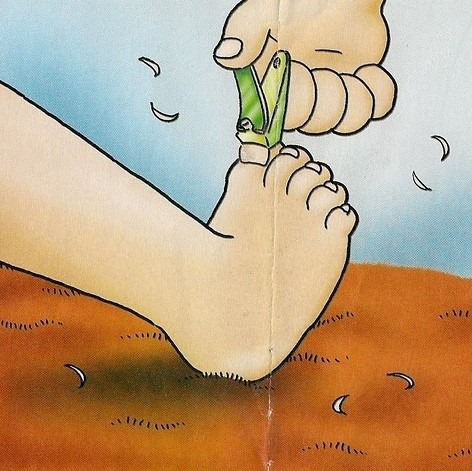 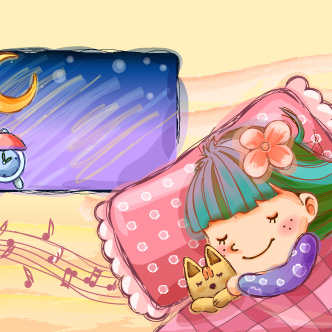 v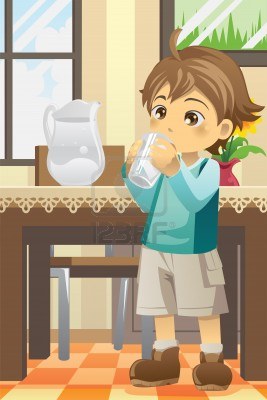 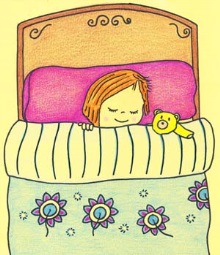 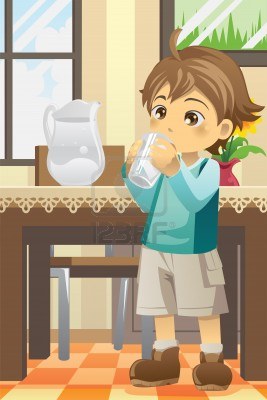 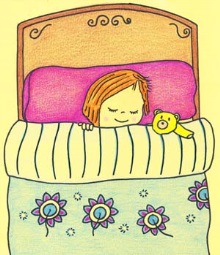 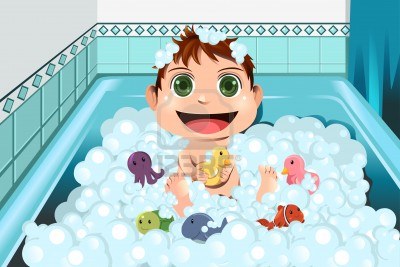 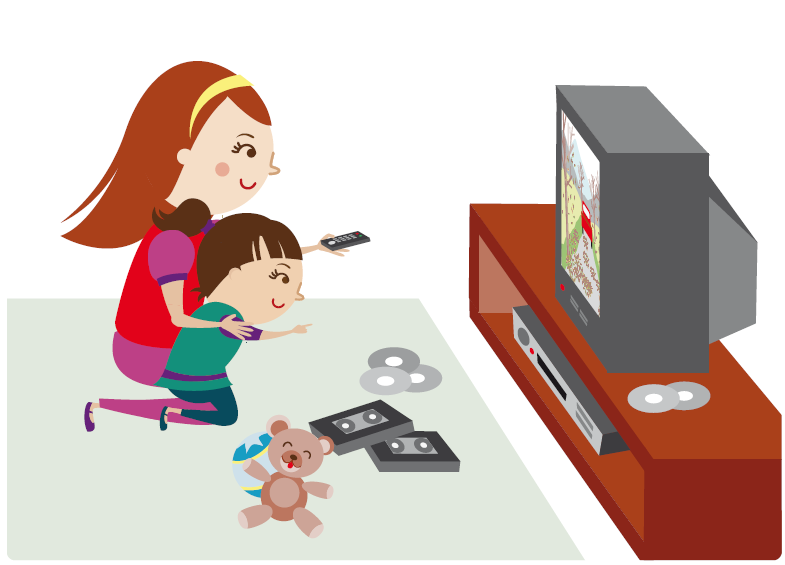 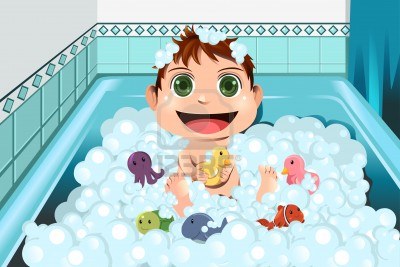 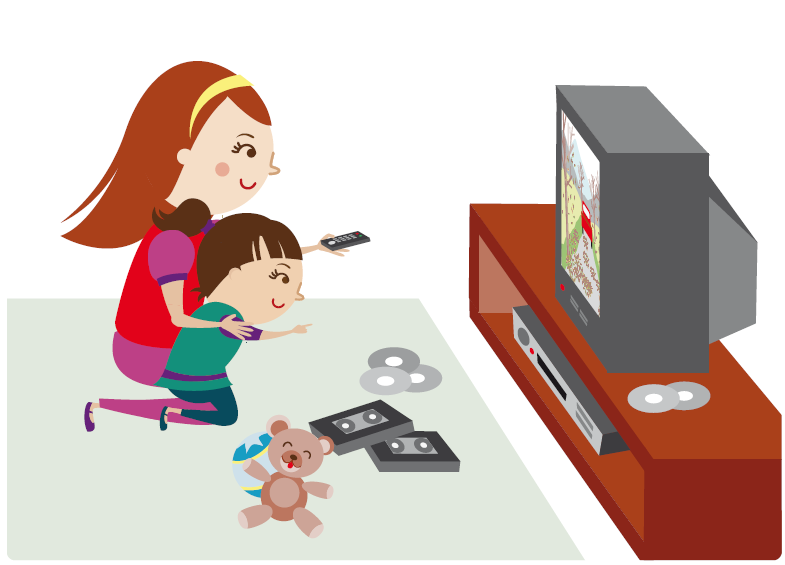 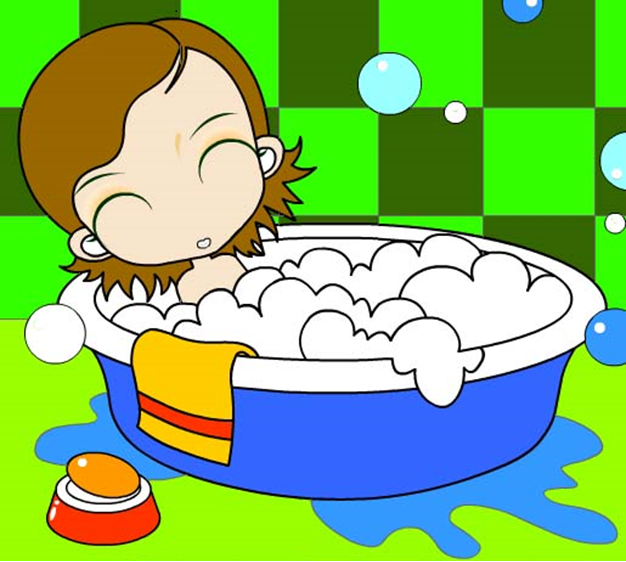 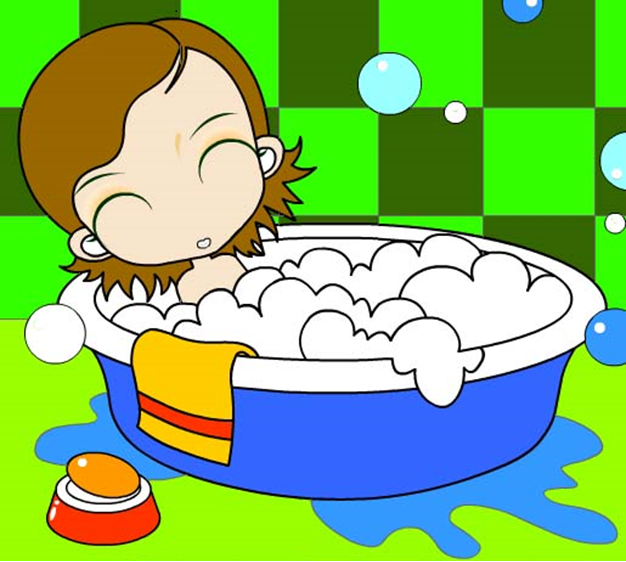 